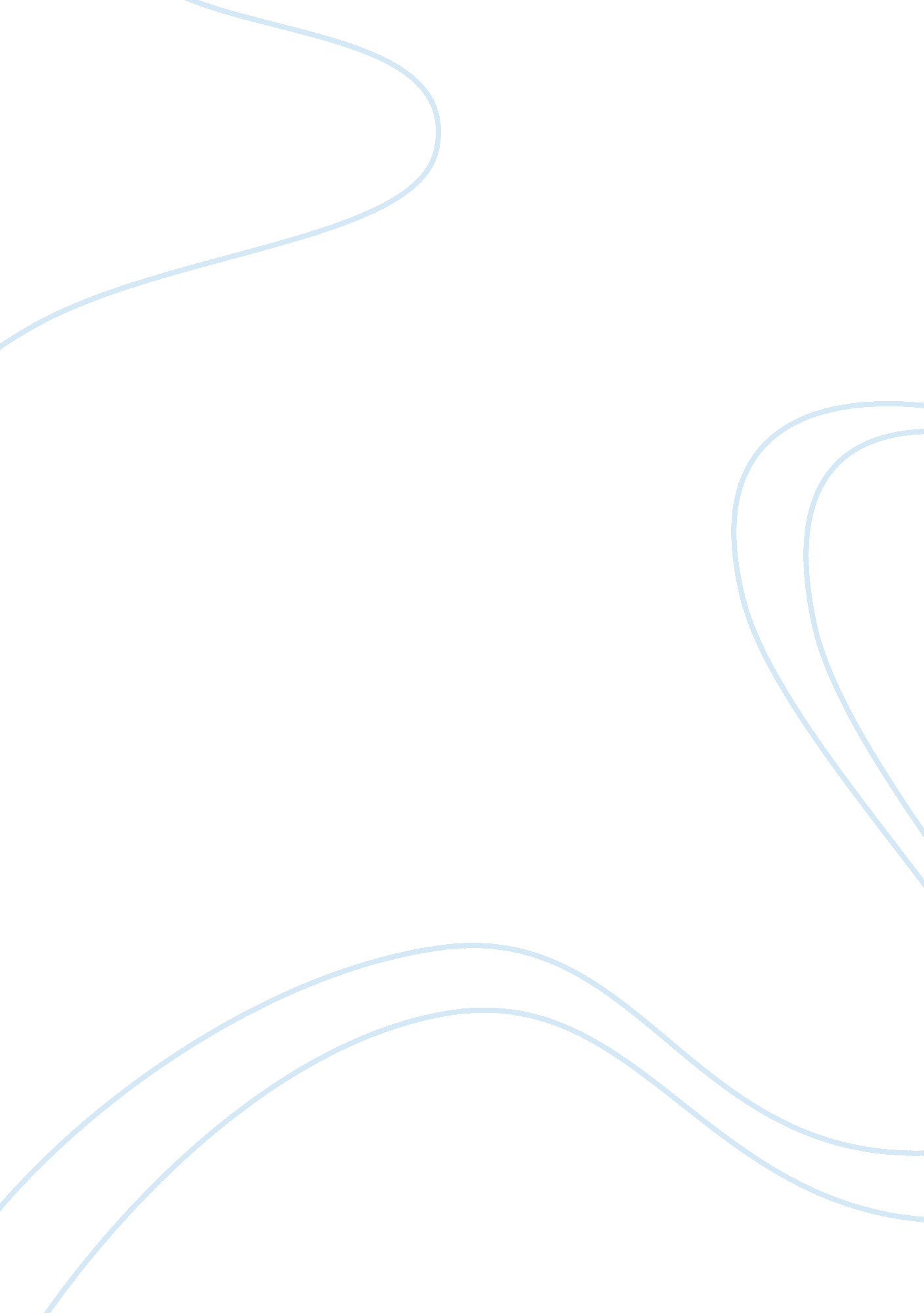 Trifluralin c13h16f3n3o4 structure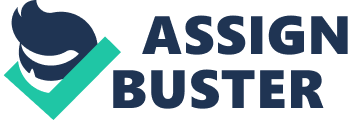 Contents Retention Index (Linear): Popular chapter 11, 12, 1, 13, 14, 16 ant LOM Chapter 12 Review history v Project Management and Maturity Model Benedick and Beatrice in “ Much Ado About Nothing” Paulo Freire: ‘ Banking’ Concept of Education Anatomy and Physiology Chapter 1 Answers Isobutyric acid anhydride C8H14O3 structure 